Муниципальное учреждение дополнительного образования« Центр детского творчества №2» г. о. СаранскВведениеОбобщение педагогического опыта1.Тема опыта: «Развитие творческих способностей на занятиях кружка декоративно-прикладного творчества «Умелые Ручки»  через применение нетрадиционных художественных материалов»2. Сведения об авторе:Белокосова Ирина Васильевна - педагог дополнительного образования МУДО «Центр детского творчества №2», образование: высшее филологическое МГПИ имени М.Е.Евсевьева, педагогический стаж (общий и в данной организации 19 лет)3.Условия возникновения, становления опыта. Декоративно-прикладное искусство - удивительный вид творчества, дающий возможность раскрыть свои способности любому человеку. Сейчас современные дети большую часть времени уделяют интернету, телефону, гаджетам,  сидят дома, даже мало играют, в нормальные детские игры, как это было раньше,  не говоря уже о посещение музея, театра или изготовления красивых вещей своими руками. Поэтому, я считаю, что для детей важно видеть красоту предметов декоративно-прикладного искусства, пробовать изготавливать их своими руками и в этом должны помочь мы - педагоги.Современное обучение детей выдвигает перед педагогами дополнительного образования главную задачу –  развить личностные качества обучающихся в процессе обучения, сформировать новые навыки, умения и способности.  Стремиться сформировать в детях умение учиться в процессе активной познавательной деятельности и учебной самостоятельности, что заставляет педагогов искать разнообразные средства активизации и управления учебно-познавательной деятельности.В связи  обновления системы современного образования  педагог должен направить себя и все свои силы на активный поиск нового содержания образования и изменения приоритетов обучения, чтобы заинтересовать детей.4. Актуальность и социальная значимость опыта          Сегодняшний выпускник дома детского творчества должен быть личностью, готовой жить в постоянно меняющемся мире, личностью жизнеспособной, саморазвивающейся, способной принимать нестандартные решения, умеющей фантазировать и творчески мыслить. В этом очень помогает дополнительное образование и предлагаемые ребенку разнообразные кружки. В своем кружке «Умелые Ручки» я пытаюсь сформировать  в детях разносторонне  развитых, творчески активных личностей, отличающейся неповторимостью, оригинальностью, способных самостоятельно делать выбор, ставить и реализовывать цели, выходящие за рамки стандартной учебной ситуации, анализировать и разрешать возникающие проблемы, - то есть личности, способные активизировать свой творческий потенциал. 	В Концепции модернизации Российского образования особое внимание акцентируется на подготовке разносторонне развитой творческой личности гражданина, ориентированной в традициях отечественной и мировой культуры. В работе с детьми я стараюсь уделять большое внимание нашей родной мордовской культуре и традициям, стараюсь привить патриотические чувства, любовь к нашему краю и Родине. С философской точки зрения творческие способности включают в себя способность творчески воображать, наблюдать, неординарно мыслить. Таким образом, творчество, по моему мнению – это индивидуальные психологические особенности каждого ребёнка, которые не зависят от умственных способностей и проявляются в детской фантазии, воображении, особом видении мира, своей точке зрения на окружающую действительность. Творческий ребенок видит необычное и прекрасное в разных предметах и вещах там, где другие этого не видят, и способен создать нечто новое и  оригинальное, как из природного материала, так и других   подручных материалов.  Эстетические чувства, восприимчивость ребенка к красоте не только обогащаю его жизнь и  духовный мир, но и организуют, направляют его поведение и поступки, делая его лучше психологически, отвлекают от всего негативного, что происходит в нашем мире.   Для этого необходимы такие качества как наблюдательность, фантазия, умение сопоставлять и анализировать, комбинировать и моделировать, находить связи и закономерности - все то, что в совокупности и составляет творческие способности ребенка.Дополнительное образование - важное звено в воспитании  и образовании ребенка. Оно представляет каждому ребенку, возможность свободного выбора образовательной области, профиля программ, времени их освоения, включения в разнообразные виды деятельности с учетом индивидуальных наклонностей.5. Теоретическая база опыта Я прочитала много книг связанных с развитием ребенка. Много ума и энергии, своего таланта вложили в разработку педагогических проблем, связанных с творческим развитием личности, в первую очередь личности ребенка,  и подростка, выдающиеся педагоги 20-х и 30-х годов: А. В. Луначарский, П. П. Блонский, С. Т. Шацкий, Б. В. Асафьев, Н. Л. Брюсова, а также  другие известные педагоги современности. 	Опираясь на их опыт, и  опыт современных педагогов, изучив статьи в периодической печати, я пришла к выводу, что на занятиях  ДПИ применяются  в основном традиционные художественные материалы и техники и не достаточно широко используется нетрадиционные. Например  «бросовый материал», который имеет массу достоинств, так как этот материал не надо покупать, его все выбрасывают.  Исходя из этого, я считаю, возникает необходимость у педагога повысить заинтересованность и совершенствования развития творческих способностей детей на занятиях декоративно-прикладным искусством с  применением на  занятиях нетрадиционных художественных материалов – эта проблема является актуальной и перспективной.Инновационный характер педагогического опыта обусловлен тем, что он осуществляется в условиях модернизации образования, предполагающих внедрение федеральных государственных образовательных стандартов. Методологическую основу педагогического опыта составляют системно - деятельный подход, развивающее обучение.6. Новизна опыта.     Новизна опыта, заключается в  развитии творческих способностей обучающихся, путем проведения  занятий  с использованием нетрадиционных материалов для изготовления художественных изделий  на занятиях ДПИ.     Декоративно-прикладное искусство, охватывает ряд отраслей творчества, которые посвящены созданию художественных изделий (различная утварь, мебель, ткани,  одежда и  украшения). Наряду с традиционными материалами в современном искусстве  все чаще является актуальным  применение различного бросового материала. Коробки, пластиковые бутылки, одноразовая посуда, трубочки для сока, крышки от детского пюре, фантики от конфет –  этот неприглядный,  на первый взгляд, «нехудожественный» материал вызывает у детей неподдельный  интерес – как же можно применить этот мусор, и как превратить его в полезную вещь, поделку для любования и для игры, сувенир.Работая, в кружке с разнообразными  бросовыми материалами у ребенка  активизируется  творческий потенциал и поддерживается устойчивый  интерес к обучению. Результат  увлекательных занятий не только в сделанной поделки, но и невидимый для глаз – развитие наблюдательности, пространственного воображения, не стандартного мышления.  Именно нетрадиционный материал в выполнении поделки, дает большой толчок к развитию детского интеллекта, подталкивает их к творческой активности, творческой свободе, дает подлинную радость  и эффективный  положительный результат.Один из докторов психологических наук О.М. Дьяченко считает, что «развитие творческих способностей зависит от овладения средствами воображения, которые приводят к возрастанию оригинальности, продуктивности и вариативности создаваемых образов».7. Ведущая педагогическая идея.Цели и задачи работы:Цели:  Создавать  условия для самореализации ребенка в творчестве, воплощения в художественной работе собственных неповторимых черт, своей индивидуальности.  Формировать осознание обучающихся в важности участия в решении актуальных вопросов, попытки найти и предложить свои варианты решения проблем и самостоятельного применения нетрадиционных изобразительных материалов, использование самостоятельного творческого мышления. Воспитание интересной творческой личности, способной к творческому труду в любом виде деятельности.         Задачи:        Обучающие:       - обобщение имеющихся у учащихся знаний и навыков по данной теме;        - формирование образного, пространственного мышления и умения выразить свою мысль с помощью эскиза, рисунка, объемных форм;       - совершенствование умений и навыков работы нужными инструментами и приспособлениями при обработке различных материалов; Воспитательные:       - воспитание бережливости и осознание роли человека во взаимодействии с природой;        - воспитание  аккуратности при выполнении творческой работы, умение работать в группе и индивидуально;      - добиваться максимальной самостоятельности  в изготовлении поделки;Развивающие:      -  развитие  практических навыков применения бросового материала;      -  развитие  пространственного воображения;      - пробуждать любознательность в области народного, декоративно-прикладного искусства, технической эстетики, архитектуры;      - развивать смекалку, изобретательность и устойчивый интерес к творчеству художника, прикладника, дизайнера;      - формирование творческих способностей, духовных качеств и эмоциональное отношение к действительности;      - развивать умение ориентироваться в проблемных ситуациях;         Применение на занятиях ДПИ «бросового материала - мусора» как художественного материала имеет ряд положительных аспектов:Очень важен  экологический аспект.         С древних времен перед человечеством стояла проблема мусора. Но никогда она не стояла так остро как сейчас экологическая обстановка в мире ужасающая.  Весь этот мусор нуждается в утилизации: в уничтожении или переработке. Для переработки  отходов строят мусороперерабатывающие заводы, организуют свалки – что не лучший способ избавиться от мусора, хотя сегодня без них не обойтись.        Изготовление изделий из бросового материала, конечно же, полностью не решает глобальную проблему утилизации мусора, но  превращение обычного бытового мусора в оригинальные и красивые предметы обихода имеет место быть. Создавая в своем кружке «Умелые ручки» разные объемные работы и поделки  под лозунгом -  вторая жизнь вещей - ребята приучаются к практичности использования уже имеющего материала.2. Социальный аспект.       Занятия ДПТ и применение на занятиях «бросового материала»  дает  возможность привлечь для совместного творчества детей и их родителей, а возможно даже родственников. Сбор  ненужного материала,  обдумывание поделки, сближает,  объединяет вокруг общего дела.  Очень важно  вовлекать взрослых в мир ребенка,  привлекать к активному участию в творческой жизни ребенка и радоваться его успехам, хотя современные молодые родители сейчас мало уделяют этому внимание.3.Экономический аспект.          В кружке ребенок учится понимать, что использование вторичного сырья  позволяет в какой- то мере экономить природные ресурсы и экономит семейный бюджет родителей. Бросовый материал является  доступным по материальным затратам для большинства семей. Проявив немного фантазии можно вдохнуть вторую «жизнь» в «ненужный», казалось бы, материал. 
         Сейчас в мире многие  художники – дизайнеры делают различные изделия из мусора. Свои техники они называют так:  ремейк  ( с англ. remake - переделка) ;  джанк-арт ( что в  переводе означает вторая жизнь ненужных вещей), трэш-арт ( от англ. переводится  мусор),   и другие.  Материалом для работ служат уже использованные  в быту материалы, которые используются в повседневной жизни: коробки, проволока, кусочки ткани, пластиковые бутылки, старые газеты, журналы, фантики от конфет и прочие ненужные вещи. Использование таких материалов сохраняет природные ресурсы, а старые и ненужные вещи получают новую жизнь.       Экспериментируя  в кружке с разнообразием  материала и способами его выражения, мои воспитанники погружаются в состояние вдохновения, фантазии и творческого порыва. Они очень гордятся своими шедеврами. Моя задача, как педагога – научить детей чувствовать специфику нетрадиционного изобразительного материала, видеть богатую палитру красок, форм, фактуры и на основе этого создавать разнообразные художественные образы, выражать свое отношение к ним, передавать характер. Если дети научатся замечать красоту обычных материалов, которые не считаются художественными, и самостоятельно использовать их в творчестве, они почувствуют себя художниками – изобретателями и  дизайнерами. И тогда у них пробудится желание придумывать что-то новое, красивое и увлекательное и вовлекать в этот удивительный мир своих друзей и одноклассников.  8.  Реализация и технология опыта.         Занятия кружка «Умелые ручки» с применением бросового материала я планирую и провожу  с детьми разного возраста, и с младшими школьниками, и ребятами среднего звена, ориентируясь на возрастные особенности обучающихся.Занятия по работе с нехудожественным материалом дети назвали «мастерской Умелые ручки». Такая мастерская – это  место для общения и бесед,   развития, на мой взгляд,  самого главного - самостоятельного инициативного творческого мышления, умения создавать художественные образы и воплощать их с помощью самых разных материалов и технологий.  Дети создают объемные и плоские поделки, панно, картины и многое другое. Авторские поделки, создавая, дети кружка ощущают значимость своего творения, похвалу, что  имеет большое значение в становлении личности.Для реализации опыта необходимо создавать материальную базу. Для этого в начале года я провожу беседу с родителями, раздаю им памятки, с указанием материалов пригодных для творчества, знакомлю их с работами детей прошлых лет, и в течение года собирается ненужный в доме материал.  Разные  коробки, полиэтиленовые бутылки, пуговки, проволока, одноразовая посуда,  монеты, лампочки, ракушки, все эти случайные использованные  вещи отличный материал для творчества.            Я работаю  вместе с детьми как художник, мастер. У нас в кружке «Умелые ручки» происходит процесс совместного творчества с детьми,  во время которого дети могут наблюдать за работой педагога, перенимая какие - то приемы конструирования или декорирования изделий, работы с материалом предлагать что-то свое. Таким образом, в  кружке «Умелые ручки»  создаются наилучшие условия для творческого труда, дети раскрываются для общения, творческих находок и идей.          Дети младшего возраста осуществляют совместные творческие проекты. Мы придумываем темы разных проектов. Я как педагог обучаю их, как правильно выбрать тему, подобрать нужный материал. Например: проект «Город будущего», «Сказочный город», где примеряют на себя роль архитектора, дизайнера и все вместе создают дома из коробок различных размеров, объединяя их в город. В процессе обучения, в течение учебного года -  город «оживляется» - добавляются фигурки людей, животных, придумываются рассказы, причем многие поделки выполняются дома.     Или проект «Морской подсвечник» где дети применяют ракушки и ненужные старые диски CD , DVD.            Метод проектов заключается в создании условий для самостоятельного освоения и закрепления детьми учебного материала в процессе выполнения творческого проекта.          Детям младшего возраста нравятся и такие материалы как фантики и компьютерные диски, одноразовая посуда, им предстоит оживить их и превратить в рыбок, кошек, делать красивые подсвечники.        Работа с таким материалом воспринимается детьми весело и задорно, но вместе с тем происходит формирование у них художественных умений: изобразительной грамотности (чувство композиции, умение подбирать колорит, соответствующую форму, составлять пропорции) и технических умений (умение владеть инструментом, умение регулировать движение, сенсомоторные умения), аккуратность, взаимопомощь, терпение.  Ребята с удовольствием используют дополнительные украшения - бусины, бисер, пуговки, пайетки. 	В основе моего опыта легли принципы, направленные на личностно-ориентированный подход к обучению и воспитанию:• Принцип дифференциации учета индивидуальности, то есть создаю оптимальные условия для самореализации каждого воспитанника с учетом возраста пола накопленного им индивидуального опыта особенностями его эмоциональной и познавательной сферы.• Принцип гуманизации,  сотрудничества, всегда уважительно отношусь к мнению ребенка, поддерживаю его инициативы и чувства партнерства.• Принцип развивающего обучения заключается в правильной постановке целей обучения и познавательной, и воспитательной, и развивающей.• Принцип воспитывающего обучения его главной задачей вижу развитие творческих способностей детей.• Принцип развивающего взаимодействия педагога и ребенка.• Принцип доступности изучаемого материала.В процессе занятий использую различные формы занятий: традиционные, комбинированные, проблемные,  урок-путешествие, урок–сказка, соревнования, конкурсы и др.Использую следующие методы в организации и проведении занятий: словесный, репродуктивный, информативно-рецептивный, а также частично-поисковый, исследовательский, наглядный, практический. Методы в основе которых лежит форма организации деятельности обучающихся на занятии: фронтальный, индивидуально - фронтальный, групповой, индивидуальный. Для отслеживания результатов обучения детей использую мониторинг-показатель результата участия детей в разных конкурсах и выставках, педагогические наблюдения, анкетирование. Составление альбома лучших работ, защите проектов и итоговых работах по окончанию учебного года. Выбор вида и средства контроля зависит от целей обучения, возрастных и индивидуальных особенностей обучающихся.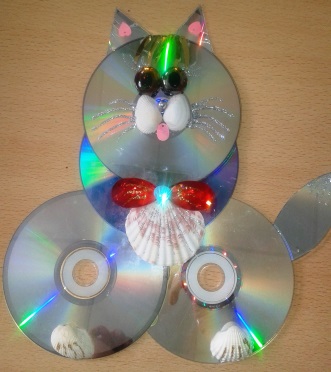 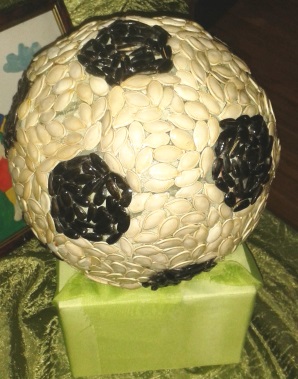 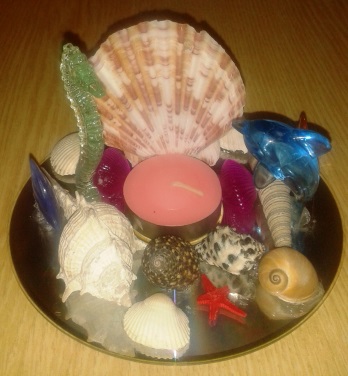          Создание игрушек из  пенопласта тоже увлекает ребят 7-10 лет. Эти дети еще любят игрушки. Универсальность этого материала позволяет полностью раскрыть свои творческие способности. Даже сейчас, когда все готовое можно купить в магазине, дети моего кружка с не меньшим удовольствием изготовляют  поделки из пенопласта. Ведь уже сам процесс создания поделок способствует развитию у ребенка творческого мышления и воображения, а так же развитию логического,  пространственного, ассоциативного  мышления. Приступая к созданию дизайнерской игрушки ребята, обязательно делают эскизы, продумывают  материал для оформления, это могут быть кусочки ткани,  бумага, картон, фоамиран,  использование красок. Многие делают игрушку для младших брата или сестры. Работы получаются разнообразными в своем исполнении, насыщенными новыми образами, но выдержаны в определенном художественном стиле..               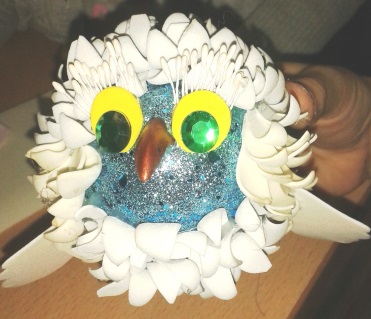 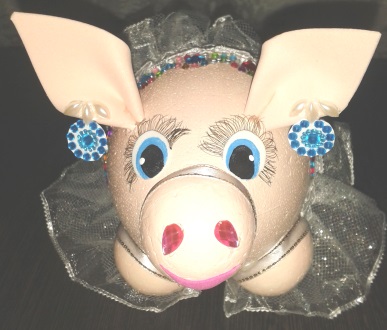 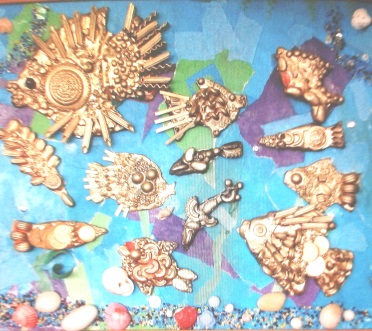 В Интернете есть разнообразные техники и ребятам, конечно же, хочется тоже создать что-то необычное. Мы познакомились с техниками  «терра», «стимпанк», «инсталляция»,  где бросовый материал приобретает новое художественное звучание.  Ребят увлекло новое направление современного искусства – Трэш - арт - искусство, где задействован старый хлам, который люди отправляют на свалку.  С интересом  мы рассмотрели творчество зарубежных художников, работающих с «мусором»: Птолемей Элрингтон (художник из Великобритании) – использует в работе автомобильные колпаки и покрышки,  Том Денингер – этот известный в своей стране художник «пишет» портреты, пейзажи, используя вместо красок мусор.  И, конечно же, с основоположником искусства из мусора Куртом Швиттерсом-это первый человек который стал заниматься искусством создания своих работ из мусора.          Каждая из этих техник создания поделок – это маленькая игра, которая доставляет детям радость, положительные эмоции. Создавая изображения, передавая сюжет,  ребенок отражает свои чувства, свое понимание ситуации, отношение к миру.  В результате работы дети учатся  творчески всматриваться в окружающий мир, находить разные оттенки, приобретают опыт эстетического восприятия и красоты. Они должны научиться  создавать новое, оригинальное, проявлять творчество, фантазию, реализовать свой замысел, и самостоятельно находить средства для воплощения.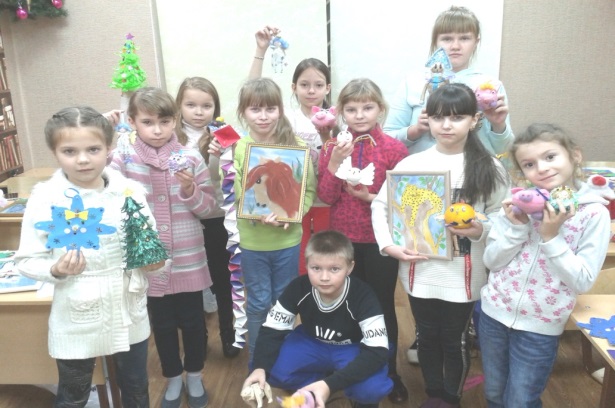 Я как педагог, не ставлю целью сделать из обучающихся  специалистов в той или иной области декоративно-прикладного искусства, а пытаюсь  развивать у своих воспитанников чувство свободы в процессе поиска вариантов создаваемых образов, вдохновить ребят на творчество. Я также надеюсь на то, что кем бы ни был обучающийся в дальнейшем все это обязательно пригодиться ему в жизни.       9 . Результативность  опыта          Основным результатом опыта является формирование творческой и интеллектуально развитой личности, умеющей работать как самостоятельно,   так и в коллективе. В результате обучения в кружке «Умелые ручки» мои воспитанники научились ценить не только свой труд, но и чужой. Сравнивая результаты выполнения работ в начале года и в конце учебного года можно заметить разницу в уровне овладения детьми различных техник при создании работ их бросового материала. Сначала работы были простыми и не очень аккуратными, но с течением времени уровень и качество выполняемых  работ возрос. Виден  личностный и творческий рост каждого воспитанника. Дети приобрели ценный опыт,  изучая различные техники выполнения работ декоративно-прикладного творчества наших мастеров и зарубежных. Воспитанники кружка научились сами создавать свои шедевры, используя чувство композиции, цвета, формы и пропорции, а также чувство меры. По итогам проведенной работы видно, что обучение детей с помощью бросового материала активизирует у детей добрые положительные эмоции, фантазию, выдумку. Каждый воспитанник смог проявить свою творческую индивидуальность и добиться определенных результатов. Одной из форм результативности являются выставки детских работ. Творческие работы детей с успехом принимают участие в выставках, конкурсах различного уровня: городского, всероссийского, международного и отмечены грамотами и дипломами различных степеней. Свое мастерство воспитанники демонстрируют и  в ярмарках – распродажах, проводимых в нашем Центре детского творчества, а также выездных в парках нашего города. Использование опыта дает на протяжении учебного года высокие стабильные результаты. С материальной точки зрения, данный опыт не требует много денежных затрат. Трудность заключается в своевременной подготовке необходимых бросовых материалов к каждому занятию. Если это изготовление картины, то требуется денежные средства для ее художественного оформления в рамку.Перспективы применения опыта в массовой практике имеют место быть. Данный опыт может быть использован педагогами со стажем, так и молодыми специалистами. Опыт работы с бросовыми материалами можно использовать в учреждениях дополнительного образования, в учреждениях дошкольного образования, при проведении индивидуальных занятий с детьми с ограниченными возможностями, а также в группах продленного дня в средней образовательной школе. Заключительный вывод 	Считаю, что опыт работы своего кружка,  «Развитие  творческих способностей на занятиях кружка декоративно-прикладного творчества   через применение нетрадиционных художественных материалов»  перспективным.   Так как он позволяет развивать у детей оригинальность поделки в способе ее выражения, находчивость в поисках решения поставленных задач, активизирует познавательную и творческую  активность.  Ведет к накоплению профессиональных навыков умений, развивает  природные задатки детей, настраивает на дальнейшую активную, творчески осознанную самостоятельную деятельность, что удовлетворяет стремление к самореализации и проявлению личностных качеств детей.Список литературы:1. Е.Е. Цамуталина «100 поделок из ненужных вещей». Ярославль.2004г2. Журнал «Веселый художник» №1-18, 2010г3.«Умелые руки не знают скуки», серия книг: поделки из скорлупы, из поролона, из соломки, открытки-сюрпризы, М.: «Просвещение», 2009г.4. Детский дизайн. Поделки из бросового материала./Давыдова Г.Н. – М.: «Скрипторий 2003», 2008.5. Чудесные поделки своими руками./ Балчин Дж., Картер Т., Пауэлл М. – Белгород «Клуб семейного досуга», 2010.МУДО «Центр детского творчества №2»Открытое занятиена тему: «Кто же они Герои - Защитники земли русской ?»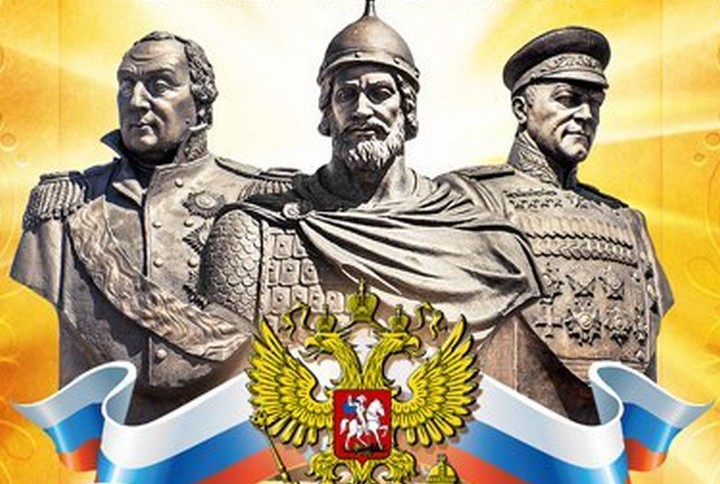 Подготовила и провела:педагог дополнительного образования:Белокосова Ирина ВасильевнаСаранскОткрытое занятие на тему:«Кто же они Герои-Защитники земли русской?»Тип занятия: изучение нового материала.Продолжительность занятия: 45 минут.Цель: Формировать представление о героическом прошлом русского народа, а также защитников нашего времени посредством конструкторской деятельностиЗадачи занятия:обучающие: дать знания о защитниках земли русской, показать образы защитников Отечества через реально существующие исторические личности богатырей, а также защитников нашего времени . Содействовать проявлению заинтересованности в изучении исторического наследия своей Родины. Познакомить с техникой моделирования из шаров пенопласта, изготовить модель голубя, формировать умения конструировать модель по образцу соблюдая пропорции птицы,  учить детей аккуратности и точности выполнения заданий.развивающие: развивать  художественно-творческие способности, воображение, фантазию, внимание, наблюдательность, самостоятельность,  эстетический вкус, кругозор.воспитательные: воспитывать чувство патриотизма,   гордости  и уважения за свой народ, воинов защищавших нашу Родину в разные периоды ее истории,желание быть похожими на них, и став взрослыми, встать на защиту своей страны; прививать любовь к родному краю, к большой и малой Родине.Методы и приемы: Игровой, словесный (рассказ, беседа, опрос); объяснительно-иллюстративный (демонстрация, объяснение); репродуктивный (практическая работа), подведение итогов.Материалы и оборудование: запись МР3 для музыкального сопровождения занятия (Летите голуби, летите...), иллюстративный материал (герои и защитники земли русской), образец поделки, шаблоны голубя. Клеевой пистолет, ножницы, пенопласт, проволока, клеенка.План занятия:Вводная часть занятия:а) Организационный момент и проверка готовности учащихся к занятиюВведение  в тему занятия:а) Беседа о Древней Руси и богатыряхСообщение темы занятия: " Кто они герои- защитники земли русской?»а) Физминутка « Богатыри»б) Отгадывание загадок о военных профессияхв) Игра « Портрет героя Отечества»Изучение нового материалаа) Рассказ о празднике 9 декабря - День героев Отечества!б) Герои  Мордовии и РоссииВведение в практическую часть занятияа) загадка и легенда про голубяПрактическая часть занятия анализ работа) Выполнение голубя в технике моделированияб) Выставка творческих работ учащихся и их анализ.Подведение итогов и выводов занятияа)  Послание — «Наказ молодому поколению»Уборка рабочих местХод занятия:1.Вводная часть занятия:а) Организационный момент и проверка готовности к занятию- Здравствуйте, дорогие ребята, уважаемые гости!2.Введение в тему занятия.Беседа о Древней Руси и богатырях.Ребята, все мы живем с вами в России. На нашей Земле много разных стран  и везде живут люди, но Россия - единственная, необыкновенная страна, потому что она наша Родина! Раньше ее называли не Россия, а Русь. И люди, проживавшие на ней не россияне, а русичи. На месте наших городов, были непроходимые леса и топкие болота. Трудился наш народ, не покладая рук, так появились на Руси первые города. Процветала  Русь и стала сильной, развитой страной. Много у нас лесов, рек, животных, растений. Вот и привлекали все эти богатства издавна врагов наших. Нападали они на нас -  жгли и разоряли города и села, забирали в плен женщин и детей, увозили с собой награбленные богатства.3.Сообщение темы занятия.- Как вы думаете, кто же в далекие времена защищал наше Отечество?Русские богатыри (вешаю картинку).- И поэтому тему сегодняшнего занятия мы назовем так: «Кто же они герои-защитники земли русской? »-А каких вы знаете богатырей? (ответы: Алеша Попович, Илья Муромец, Добрыня Никитич).-Какими они были? (сильные, храбрые, доблестные).- У нас в Мордовии были свои богатыри, все они защищали свой край от татарской орды и обладали невиданной силой и храбростью. Это Пургаз, Сабан-богатырь, Сияжар, богатырь Перя (вешаю картинки),- Откуда вы узнали о богатырях? (читали сказки, смотрели мультфильм)- Богатыри жили 1000 лет тому назад, а  слава их подвигов, как о защитниках земли русской дошла до наших дней.- А вы хотели бы стать богатырями? (Да)- Давайте встанем около своих мест и представим, что мы богатыри. Повторяйте за мной движения.Физминутка «Богатырь»Богатырь - вот он каков!Он силен, он здоров.Он из лука стрелял,Метко палицу бросал,На границе стоялЗорко-зорко наблюдал.Подрастем мы и смотриСтанем как богатыри!- Молодцы ребята,  сколько у нас богатырей стало.- А как вы думаете, в наше время есть богатыри? (Да).- Это воины-защитники, герои ВОВ (ваши деды и прадеды), это люди военных профессий, которые и сейчас стоят на страже нашей Родины. - Давайте отгадаем их по загадкам.Загадки о военных профессиях:Он готов в огонь и бой,Защищая нас с тобой.Он в дозор идет и в град.Не покинет пост (солдат)Самолет стоит на взлете,Я готов уж быть в полете.Жду заветный тот приказ.Защищать чтоб с неба вас! (военный летчик)Кто, ребята, на границеНашу землю стережет,Чтоб учиться и работатьМог спокойно наш народ. (пограничник)4. Изучение нового материалаБеседа о празднике 9 декабря - День Героев Отечества.- Совсем скоро наша страна отметит один из самых молодых  Российских праздников- 9 декабря День героев Отечества!  Это праздник людей, совершивших подвиги во славу Родины. Людей чести, долга и духа, способных отдать свою жизнь за других. Это герои Советского Союза, герои РФ и просто воины Российской Армии. Мы отдаем им дань благодарности, уважения и памяти. Всех их в этот день награждают вот таким орденом - Георгия Победоносца! (показ картинки).Символ ордена - всадник, сидящий на белом коне, поражающий копьем дракона, олицетворял мужество воина, способного отстоять свою землю от врагов.- Первым такой орден получил 9 декабря 1818 года великий русский полководец — Михаил Кутузов ( показ картинки).- Орденами и наградами награждали настоящих героев.-  А как вы понимаете слово герой? (ответы детей)Герой - это человек, совершающий подвиг.Но не каждый человек может совершить его.Давайте поиграем в игру « Портрет Героя Отечества!»- Вы должны на столе выбрать  одно слово подходящее герою и прикрепить его на доску (дети играют)- А теперь.  давайте хором назовем  слова, которые вы выбрали.- Итак, все вместе мы составили портрет героя Отечества! Мы убедились, что герой-это человек сильный и смелый, готовый встать на защиту Родины.- А чтобы вам такими стать надо с детства готовиться: быть честными, дисциплинированными, уметь дружить и слушаться взрослых, заниматься спортом, быть добрыми и любить свою Родину.Рассказ о героях Мордовии и России.- Наша Родина, Россия-страна героическая. В каждое время были свои герои. У нас в Саранске много памятников посвященные этим героям, многие улицы названы в честь них. Давайте посмотрим, кто же они. Памятники, посвященные героям в городе Саранск:Федор Ушаков - великий русский флотоводец, адмирал. Из 43 сражений он не проиграл ни одного. В честь него построен собор и открыт памятник ( показ картинки).Олег Кошевой - партизан в годы ВОВ., организатор подпольной организации « Молодая гвардия»,  герой Советского Союза. Его памятник находится во дворе школы №4( показ картинки).Марина Раскова - летчица, командовала женским авиаполком. Летчиц немцы прозвали « ночными ведьмами», т.к. все вылеты они совершали ночью.  В честь нее названа улица у нас в Саранске.Михаил Девятаев - уроженец Мордовии, герой, летчик. Он сумел сбежать из немецкого плена на захваченном бомбардировщике. Памятник « Побег из ада» посвящен его  героическому подвигу в годы ВОВ.Памятник героям-стратонавтам: Илье Усыскину, Андрею Васенко, Павлу Федосеенко находится перед железнодорожным вокзалом. Они сконструировали и собрали стратостат-летающий воздушный шар, поднялись на нем на высоту 22 тысячи метра, но вовремя спуска произошла авария, все участники полета погибли. В честь них названы улицы нашего города.Много героических поступков было совершено.- А скажите, каждый ли поступок можно назвать героическим? Нет.Например:  На глазах у прохожих перебежать дорогу на красный свет светофора, или сделать селфи на крыше высокого здания - это героизм?- Нет, это глупость, которая может плохо закончится для героя.Героическим - можно назвать поступок, который совершается во имя благой цели.-А из вас,  кто-нибудь  совершил хороший поступок? (ответы детей).- Каждый мальчишка мечтает о подвиге. Каждый год в Москве проходит Торжественная церемония награждения юных героев наших дней. Это, такие же  дети, как и вы. Но их возраст не помешал им совершить бескорыстный, героический и  мужественный поступок, когда это стало нужным. Все эти дети награждены,   вот такой медалью «Горячее сердце».Дети-герои наших дней:Летом 2017 года ученица 6 класса, школы №25 - Дарья Манченкова спасла тонущего в реке юношу. Не задумываясь,  бросилась в воду и вытащила его на берег. Дарью наградили грамотой и медалью «За спасение погибавших на водах».Галанина Амина - ей всего 6 лет, спасла из пожара двух своих младших братиков. За смелые и решительные действия, Амина получила сразу 2 медали: орден « За проявленное мужество» и медаль «За отвагу при пожаре».Женя Табаков - самый юный и единственный герой России. Настоящий мужчина, которому было всего 7 лет. Он спас от преступника свою старшую сестру Яну, а сам погиб. Женю посмертно наградили  «Орденом мужества и героя России». Во дворе школы,  где учился Женя открыли памятник. Здесь изображен мальчик, отгонявший коршуна от голубки. Мальчик, заплативший своей жизнью ради чести и жизни сестры.Это только маленькая часть историй про отважных детей и их не детские поступки. Самая главная награда - это благодарность тех, чью жизнь они спасли. Эти ребята показали пример истинного мужества и отваги.- Ребята, в жизни всегда есть место подвигу! Героями не рождаются, ими становятся! И вам есть на кого равняться!5. Введение в практическую часть занятия:- Всем нам хочется жить в мире, свободном от войн и насилия. И сегодня я вам предлагаю сделать символ мира. А какой отгадайте по загадке:Загадка про голубяОн стремительный и нежный,Легкокрылый, белоснежный,Символ мира на земле.На ладонь присел ко мне ( голубь)- показ поделки.С древних времен люди считали голубя символом мира на Земле. Легенда о голубях. У древних римлян существовала легенда о том, как голубки богини любви Венеры свили свое гнездо в шлеме бога войны Марса, и бог войны, чтобы не разрушить его отказался от очередной кровопролитной войны.- Голубя мы будем делать в технике моделирования.А кто скажет, что такое моделирование?Моделирование - это изготовление  какой-либо модели из разных материалов.- Мы с вами делали уже разные модели танков,  самолетов, машин из дерева, металла, бумаги. А сегодня попробуем сделать голубя из шариков пенопласта. Из них можно придумать разные поделки:  паучка, грибы, новогодние игрушки, снеговика ( показ картинок).- На вашем столе есть  инструменты - это клеевой пистолет и ножницы.Давайте вспомним технику безопасности с ними:с горячим пистолетом будь осторожен, не порань руку!;ножницы нельзя класть на край стола и в открытом виде, передавать тупыми концами, вырезать осторожно, не отвлекаясь по сторонам!6. Практическая часть занятия и анализ работ- Для изготовления голубя нам нужны : 2 шарика из пенопласта,  плоский пенопласт для изготовления хвоста и крыльев, проволока для изготовления клюва и лапок голубя.- Сначала сделаем туловище голубя. Возьмем большой шар, вставим по - середине зубочистку и оденем на ее кончик маленький шар - это будет головка голубя. Затем нужно взять шаблон крыльев и хвоста, обвести их на пенопласте и аккуратно вырезать ножницами ( дети вырезают под песню» Летите, голуби летите...»,  рассказываю легенду о голубях).- Готовые детали приклеить к туловищу голубя. Лапки и клюв изготовим из проволоки. Глазки сделаем из бусин черного цвета. Вот и готов наш голубь мира.- Ребята все закончили свою работу?А теперь давайте посмотрим, какие красивые голуби у вас получились, поднимите их высоко.  Все ли у вас получилось?С помощью какой техники мы его сделали? В технике моделирования.- Понравилась ли вам ваша работа, а работа вашего соседа. Давайте все вместе  похлопаем друг другу. Молодцы, ребята!7. Итог и выводы занятия- Сегодня мы много говорили о нашей Родине,  о Героях и Защитниках земли русской прошлого и настоящего времени.- Что вы узнали для себя нового? (ответы детей).- А кто знает,  для чего использовали голубей в старину?  Для отправления писем и посланий. Мой голубь тоже принес вам послание, давайте его прочитаем. «Послание  молодому поколению».Это послание - как наказ и  наставление, молодому поколению... Ну, во-первых, не ленись, Над собою потрудись Мир вокруг тебя прекрасен,- Будет труд твой не напрасен. Книги умные читай, Мудрость жизни познавай. Будь культурен и опрятен, В каждом деле аккуратен Живи с открытою душой, Будь всегда самим собой. Милосерден будь и вежлив, Слабым, бедным помогай И о Родине любимой Никогда не забывай. Не злорадствуй, добрым будь, И о дружбе  не забудь. Старайся ближнего понять, Учись за всё и всех прощать. Предков чти,  дела их помни Войн, конфликтов избегай, Чтобы счастьем жизнь наполнить, Чтоб под мирным небом спать! Стих-наказ, как наставление, Прочитавшим,  к размышлению Принимать, не принимать - Только вам,  самим решать!- Пройдет, время и вы вырастите, ребята. Во все времена все народы  любили и защищали свою землю, поэтому и мы должны быть патриотами нашей Родины. Давайте будем беречь память о великом прошлом,  делать лучше наше будущее и будущее нашей Родины! На этом наше занятие закончено.8. Уборка рабочих мест.